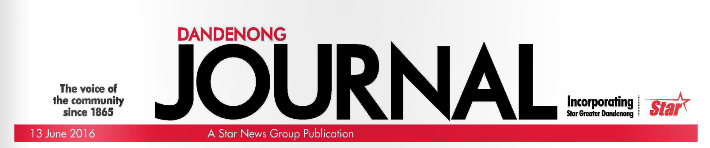 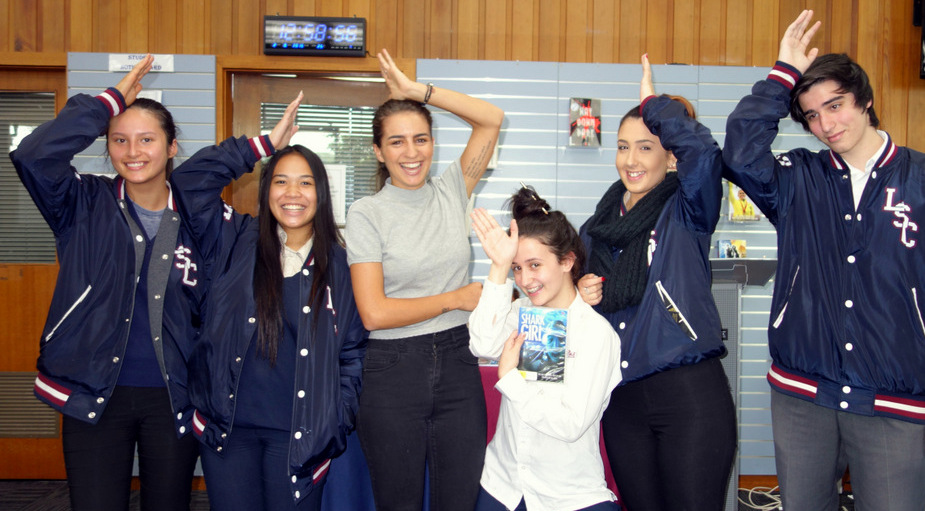 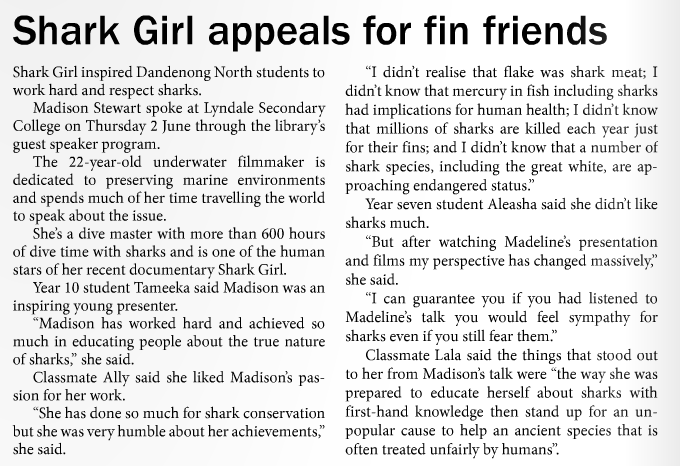 Dandenong Journal, April 2015.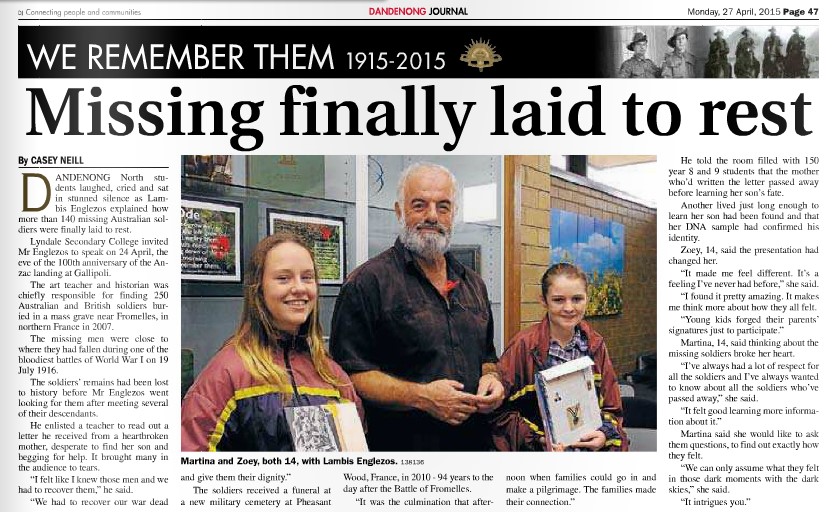 Dandenong Star, June 2015.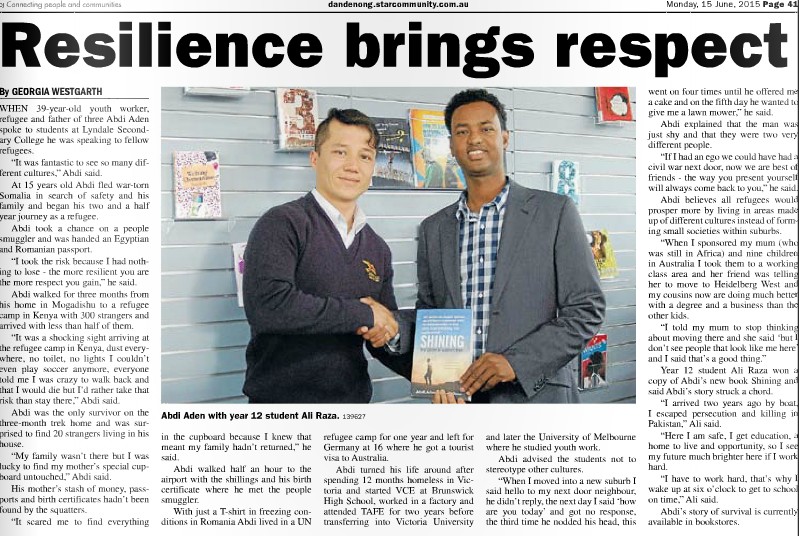 Dandenong Journal, BookWeek 2014.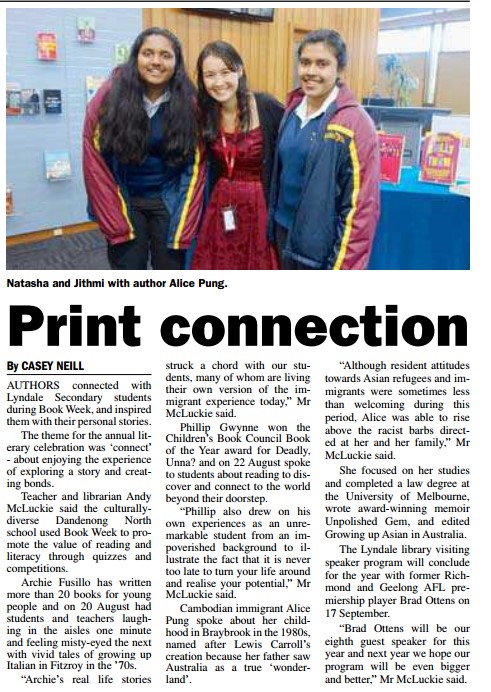 